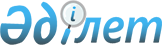 Об утверждении Правил соревнований по видам спорта
					
			Утративший силу
			
			
		
					Приказ и.о. Министра туризма и спорта Республики Казахстан от 18 октября 2010 года № 01-01-07/146. Зарегистрирован в Министерстве юстиции Республики Казахстан 9 ноября 2010 года № 6617. Утратил силу приказом Председателя Агентства Республики Казахстан по делам спорта и физической культуры от 25 декабря 2012 года № 446      Сноска. Утратил силу приказом Председателя Агентства РК по делам спорта и физической культуры от 25.12.2012 № 446 (вводится в действие по истечении десяти календарных дней после дня его первого официального опубликования).      Примечание РЦПИ!

      Порядок введения в действие приказа см. п. 4.

      В соответствии с подпунктом 23) статьи 23 Закона Республики Казахстан "О физической культуре и спорте" ПРИКАЗЫВАЮ:



      1. Утвердить прилагаемые Правила соревнований по видам спорта.



      2. Департаменту административной работы (Пирметов А.Х.) в установленном законодательством порядке представить настоящий приказ на государственную регистрацию в Министерство юстиции Республики Казахстан и обеспечить официальное опубликование в средствах массовой информации после его государственной регистрации.



      3. Контроль за исполнением настоящего приказа возложить на вице-министра туризма и спорта Республики Казахстан Ермегияева Т.А.



      4. Настоящий приказ вводится в действие по истечении десяти календарных дней после дня его первого официального опубликования.      И.о. Министра                              К. УскенбаевУтверждены                

приказом и.о. Министра туризма и спорта 

Республики Казахстан           

от 18 октября 2010 года № 01-01-07/146  

Правила соревнований по видам спорта 

1. Общие положения

      1. Настоящие Правила соревнований по видам спорта (далее – Правила видов спорта) разработаны в соответствии с подпунктом 23) статьи 23 Закона Республики Казахстан "О физической культуре и спорте" и определяют основные требования к порядку разработки и утверждения правил соревнований по видам спорта (далее – правила соревнований).



      2. В Правилах видов спорта используются следующие понятия:



      1) спортивное соревнование - состязание среди спортсменов или команд по различным видам спорта в целях выявления лучшего участника состязания;



      2) спортивная дисциплина - отдельное упражнение или определенный комплекс упражнений какого-либо вида спорта, по которым проводятся соревнования;



      3) реестр видов спорта - информационная система, содержащая зафиксированные на бумажном и электронном носителях сведения о видах спорта и спортивных дисциплинах, получивших развитие на территории Республики Казахстан (далее - Реестр).



      3. Республиканскими общественными объединениями, союзами, ассоциациями по видам спорта (далее – федерации по видам спорта), с учетом требований международных спортивных организаций, разрабатываются правила соревнований и представляются на утверждение уполномоченному органу по физической культуре и спорту (далее – уполномоченный орган).



      4. Правила соревнований включают следующие разделы:



      1) общие положения;



      2) классификация спортивного соревнования;



      3) возрастные группы участников;



      4) требования к спортивной форме участников;



      5) требования к спортивному сооружению и оборудованию;



      6) обеспечение безопасности;



      7) состав судейской коллегии;



      8) порядок определения победителей и призеров;



      9) дисквалификации, протесты, апелляции;



      10) форма заявки на участие;



      11) медицинское обеспечение;



      12) иные условия, учитывающие специфику вида спорта.



      5. Правила соревнований должны содержать нормы поведения спортсменов, положения, не допускающие пропаганду насилия и культа жестокости.



      6. Для разработки правил соревнований привлекаются эксперты уполномоченного органа, учебных заведений, научных центров в сфере физической культуры и спорта, представители спортивных организаций, специалисты, имеющие опыт спортивной работы.



      7. Федерации по видам спорта направляют разработанные и утвержденные ими правила соревнований для утверждения в уполномоченный орган на электронном и бумажном носителях в двух экземплярах на государственном и русском языках.



      8. Правила соревнований рассматриваются и утверждаются уполномоченным органом в течение тридцати рабочих дней со дня поступления.



      9. Соревнования проводятся по видам спорта, признанным уполномоченным органом и внесенным в Реестр. 

2. Порядок формирования Реестра

      10. Критерием включения вида спорта в Реестр является его развитие в более чем половине областей Республики Казахстан.



      11. Реестр формируется на основании сведений, представленных федерациями по видам спорта с целью совершенствования статистической отчетности в области физической культуры и спорта, а также систематизации видов спорта и спортивных дисциплин, культивируемых на территории Республики Казахстан.



      12. По запросу заинтересованных государственных органов Республики Казахстан, обращениям физических и юридических лиц, уполномоченным органом представляются сведения о признании вида спорта в Республике Казахстан и включении его в Реестр, а также о количестве спортивных дисциплин в видах спорта включенных в Реестр.



      13. Вид спорта, спортивная дисциплина должны соответствовать целям физической культуры и спорта, способствовать физическому и интеллектуальному развитию способностей человека, совершенствованию его двигательной активности и формированию здорового образа жизни.



      14. Основанием для признания видом спорта, спортивной дисциплиной является наличие отличительных признаков вида спорта, к которым относятся правила проведения и регулярность спортивных соревнований, среда занятий, используемый спортивный инвентарь (без учета защитных средств) и оборудование.



      15. Наименование вновь заявляемого вида спорта, спортивной дисциплины должно отличаться от наименований видов спорта, спортивных дисциплин признанных в Республике Казахстан, и соответствовать требованиям настоящих Правил видов спорта.



      16. Вид спорта, спортивная дисциплина не признаются видом спорта, спортивной дисциплиной, если соревнования по заявленному виду спорта, спортивной дисциплине не являются спортивными (нет участия человека, отсутствует состязательность).



      17. Заявляемый вид спортивной дисциплины признается спортивной дисциплиной признанного вида спорта, если в ней отсутствуют существенные отличия от содержания правил, среды занятий, используемого спортивного инвентаря и оборудования признанного вида спорта.



      18. Не признается заявляемая спортивная дисциплина, не имеющая существенных отличий в содержании правил соревнований, среде занятий, используемом спортивном инвентаре и оборудовании от признанной спортивной дисциплины, являющейся составной частью иного вида спорта.



      19. Признание вида спорта осуществляется уполномоченным органом на основании заявления федерации по виду спорта, целями которой являются развитие одного или нескольких видов спорта.



      Заявление составляется в произвольной форме.



      20. К заявлению о признании вида спорта, спортивной дисциплины прилагаются следующие документы:



      1) нотариально заверенные копии учредительных документов юридического лица и созданных им филиалов по областям;



      2) выписка из государственного Регистра юридических лиц, выданная не позднее, чем за один месяц до подачи заявления;



      3) проект правил соревнований по виду спорта;



      4) Регламенты соревнований;



      5) справка о развитии заявляемого вида спорта, спортивной дисциплины в Республике Казахстан и мире, содержащая краткое описание, время и место возникновения, наличие международных спортивных федераций, количество проведенных соревнований, охват занимающихся, перспективы развития;



      6) копии протоколов соревнований по заявляемому виду спорта, спортивной дисциплине проведенных в течение года до момента подачи заявления о признании вида спорта, спортивной дисциплины;



      7) программа и методика обучения заявляемому виду спорта, спортивной дисциплине;



      8) видео (фото) материалы хода соревнований, отражающие состязательный процесс;



      9) нотариально заверенная копия документа с заверенным переводом на государственном и русском языках, подтверждающего членство спортивной организации в Национальном Олимпийском Комитете или в международном спортивном объединении (если оно входит в это объединение);



      10) программа развития вида спорта.



      21. В заявлении о признании вида спорта, спортивной дисциплины должны указываться наименование данного вида спорта, спортивной дисциплины, пол и возрастные группы спортсменов, занимающихся данным видом спорта, спортивной дисциплиной.



      Заявление рассматривается уполномоченным органом в течение тридцати рабочих дней со дня поступления.



      22. Основаниями для принятия решения об отказе в признании вида спорта, спортивной дисциплины являются:



      1) представление заявителем документов, содержащих недостоверную или искаженную информацию;



      2) несоответствие заявляемого вида спорта, спортивной дисциплины требованиям правил соревнований;



      3) отсутствие розыгрыша медалей по итогам соревнований в заявляемой спортивной дисциплине (для спортивных дисциплин).



      Уполномоченный орган вносит в Реестр виды спорта, получившие развитие менее чем в половине областей Республики Казахстан, в силу специфики их развития, а также виды спорта, культивируемые только в подразделениях специального назначения государственных структур.



      23. Уполномоченным органом для принятия решения о признании вида спорта и включении его в Реестр создается постоянно действующая комиссия в составе не менее трех человек (далее – Комиссия).



      Комиссия проводит анализ представленных заявителем документов и по его результатам принимает решение о признании или об отказе в признании в Республике Казахстан соответствующего вида спорта, спортивной дисциплины и внесению (не внесению) их в Реестр.



      Соответствующее решение оформляется приказом уполномоченного органа и направляется заявителю в течение десяти рабочих дней со дня принятия.



      В случае вынесения решения об отказе в признании вида спорта, спортивной дисциплины и после устранения причин вынесения такого решения заявитель может повторно обратиться в уполномоченный орган. 

3. Порядок ведения Реестра

      24. Реестр формируется и ведется по форме, согласно приложения к настоящим Правилам видов спорта.



      Форма Реестра содержит следующие разделы:



      1) наименование вида спорта;



      2) номер-код вида спорта;



      3) наименование спортивной программы;



      4) номер-код спортивной программы.



      25. Номер – код состоит из 11 знаков.



      Номера – коды определяют соответственно вид спорта, наименование вида спорта, сезонность, спортивную дисциплину, распространение в регионах, пол и возраст спортсменов.



      26. Первая цифра номера – кода является индивидуальным номером вида спорта:



      1 – олимпийские виды спорта;



      2 – неолимпийские виды спорта;



      3 – национальные виды спорта;



      4 – технические виды спорта;



      5 – Специальные олимпийские виды спорта;



      7 – Паралимпийские виды спорта;



      8 – Сурдолимпийские виды спорта;



      9 – служебно–прикладные виды спорта;



      10 – военно–прикладные виды спорта.



      Вторая, третья, четвертая цифры номера – кода определяют наименование вида спорта.



      Пятая цифра номера – кода определяет сезонность вида спорта, спортивной дисциплины:



      1 – летние виды спорта;



      2 – зимние виды спорта.



      Шестая цифра номера - кода определяет сезонность занятий видом спорта, спортивной дисциплиной, а также определяет игровой или неигровой характер вида спорта, спортивной дисциплины:



      1 – летний неигровой вид спорта;



      2 – летний игровой вид спорта;



      3 – зимний неигровой вид спорта;



      4 – зимний игровой вид спорта;



      5 – внесезонный, неигровой вид спорта;



      6 – внесезонный, игровой вид спорта;



      7 – внесезонный вид спорта, содержащий как игровые, так и неигровые спортивные дисциплины;



      8 – летний вид спорта, содержащий как игровые, так и неигровые спортивные дисциплины;



      9 - зимний вид спорта, содержащий как игровые, так и неигровые спортивные дисциплины.



      Седьмая, восьмая, девятая цифры номера – кода являются индивидуальным номером спортивной дисциплины.



      Десятая цифра номера – кода указывает на распространение вида спорта, спортивной дисциплины:



      1 – вид спорта, спортивная дисциплина развиваются в свыше половины областей Республики Казахстан;



      2 – вид спорта, спортивная дисциплина развиваются в менее половины областей Республики Казахстан.



      Одиннадцатый знак номера – кода определяет пол и возрастную категорию занимающихся видом спорта, спортивной дисциплиной:



      А – мужчины, юноши (юниоры);



      Б – женщины, девушки (юниорки);



      Г – мужчины, юноши (юниоры), женщины;



      Д – девушки (юниорки);



      Е – мужчины, девушки (юниорки);



      Ж – женщины;



      К – мужчины, женщины, девушки (юниорки);



      Л – мужчины, женщины;



      М – мужчины;



      Н – юноши (юниоры), девушки (юниорки);



      С – юноши (юниоры, девушки (юниорки), женщины;



      Ф – мужчины, юноши (юниоры), девушки (юниорки);



      Э – юноши (юниоры), женщины;



      Ю – юноши (юниоры);



      П – смешанная пара/группа;



      Я – все категории. 

4. Внесение изменений в Реестр

      27. Внесение изменений в Реестр осуществляется уполномоченным органом на основании инициативы уполномоченного органа, заявления местных исполнительных органов по вопросам физической культуры и спорта, спортивных организаций, юридических лиц, осуществляющих деятельность в сфере физической культуры и спорта.



      Внесение изменений осуществляется в следующих случаях:



      1) переименование вида спорта, спортивной дисциплины;



      2) изменение правил соревнований или регламента официальных международных спортивных соревнований;



      3) объединение видов спорта, спортивных дисциплин;



      4) разделение видов спорта, спортивной дисциплины;



      5) исключение вида спорта, спортивной дисциплины.



      28. В случае принятия уполномоченным органом решения об исключении вида спорта, спортивной дисциплины из Реестра, уполномоченный орган уведомляет об этом местные исполнительные органы по вопросам физической культуры и спорта, юридических лиц, осуществляющих деятельность в сфере физической культуры и спорта в течение десяти рабочих дней с момента принятия решения.



      29. В заявлении о внесении изменений в Реестр указывается наименование соответствующего вида спорта, спортивной дисциплины (спортивных дисциплин), пол и возрастные группы спортсменов, занимающихся данным видом спорта, спортивными дисциплинами, основание внесения изменений.



      30. В случае непредставления необходимых документов указанных в пункте 20 Правил видов спорта, уполномоченный орган возвращает заявителю все представленные документы без рассмотрения в течение десяти рабочих дней с момента их поступления.



      31. Основаниями для принятия решения об отказе во внесении изменений в Реестр являются:



      1) выявление представленных заявителем документов, содержащих недостоверную или искаженную информацию;



      2) отсутствие розыгрыша медалей по итогам соревнований в спортивной дисциплине, возникающей в результате объединения или разделения спортивных дисциплин;



      3) недопустимость изменения возрастных групп участников ввиду возникающей в этом случае опасности для жизни и здоровья у занимающихся данным видом спорта.



      32. Основаниями для исключения вида спорта, спортивной дисциплины из Реестра являются:



      1) отсутствие вида спорта, спортивных дисциплин в программах соревнований в течение трех лет;



      2) развитие вида спорта менее чем в половине регионов Республики Казахстан, за исключением видов спорта, развитие которых по природно-климатическим условиям, специфике занятий и другим особенностям невозможно в более половине регионов Республики Казахстан.



      Заявление о внесении изменений в Реестр рассматривается уполномоченным органом в течение тридцати рабочих дней со дня его поступления.



      Уполномоченный орган проводит анализ представленных документов и по его результатам выносит решение о внесении либо об отказе во внесении изменений в Реестр, которое направляется заявителю в течение срока рассмотрения. 

5. Переходные положения

      33. Федерации по видам спорта в течение шести месяцев со дня введения в действие настоящих Правил, в целях признания и включения вида спорта в Реестр, представляют в уполномоченный орган документы, перечень которых определен пунктом 20 Правил.

Приложение                

к приказу и.о. Министра туризма и спорта 

Республики Казахстан          

от 18 октября 2010 года № 01-01-07/146  

                              Реестр

                 видов спорта Республики Казахстан
					© 2012. РГП на ПХВ «Институт законодательства и правовой информации Республики Казахстан» Министерства юстиции Республики Казахстан
				Раздел 
№

п/п
Наименование

вида спорта
Номер-код

вида спорта
Наименование

спортивной

дисциплины
Номер-код

спортивной

дисциплины
